State Program DirectorLucas Volkman1625 Kathy Dr.Columbia, MO 65202573-823-6097programdirector@mokofc.orgState Vocation FundJoe Stoverink2341 Burns AvenueOverland, MO  63114314-426-3409vocationsfund@mokofc.orgMeet Life CampaignGreg Elsey1041 McPhail Dr.Aurora, MO 65605417-861-1444meetlife@mokofc.org  Life Services(Prison Concern/Agape House)Matt Gray7482 Sir Lords Ln.Hazelwood, MO. 63042816-353-4804life@mokofc.org Catholic Education FundFr. Joseph Weber Jr.	12934 Marine AveSt. Louis, MO 63146314-434-1312catholicedgrants@mokofc.orgPersons with Developmental Disabilities (Tootsie Roll Drive)Dave Bramman (East)7830 Apple Valley Dr.St. Louis, MO  63123314-306-0035 or 314-832-6161dddeast@mokofc.org Roland Cretel, Jr. (West)6808 North BaltimoreGladstone, MO 64118816-210-5995dddwest@mokofc.orgReligious Information BureauEric Bruns R. I. B. Secretary-Treasurer4824 Sigel Avenue St. Louis, MO 63116N-314-352-7270ebruns1950@yahoo.com ribtreasurer@mokof.org	Special OlympicsLou Holtmann5751 Wickershire LaneOakville, MO 63129314-487-2820somo@mokofc.org 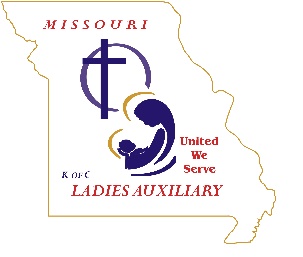 